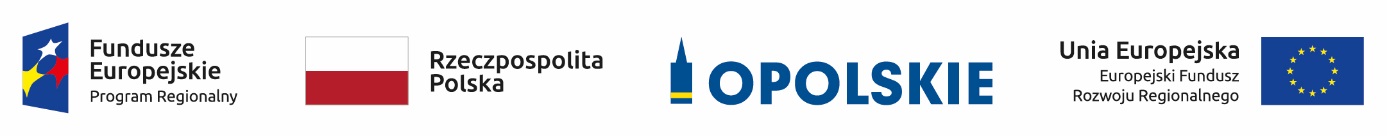 Lista ocenionych projektów złożonych w ramach naboru do działania 5.2 Poprawa gospodarowania odpadami komunalnymi RPO WO 2014-2020 dla projektów dotyczących PSZOK     Źródło: opracowanie własne na podstawie danych z systemu SYZYF RPO WO 2014-2020Lp.Nr wnioskuTytuł projektuNazwa wnioskodawcyKwota wnioskowanego dofinansowania[PLN]Koszt całkowity projektu[PLN]Wynik oceny[%]Status projektu1RPOP.05.02.00-16-0001/19Modernizacja punktu selektywnej zbiórki odpadów komunalnych w gminie KomprachciceGmina Komprachcice999 999,901 176 470,4972.09Wybrany 
do dofinansowania2RPOP.05.02.00-16-0005/19Budowa punktu selektywnej zbiórki odpadów komunalnych w Gminie OtmuchówGmina Otmuchów999 999,501 412 237,6272.09Wybrany 
do dofinansowania3RPOP.05.02.00-16-0007/19Budowa PSZOK na terenie gmin Polska Cerekiew oraz Pawłowiczki zrzeszonych 
w Związku Międzygminnym "Czysty Region"Związek Międzygminny "Czysty Region"1 686 712,051 984 367,2572.09Wybrany 
do dofinansowania4RPOP.05.02.00-16-0008/19Budowa PSZOK na terenie gmin Kolonowskie oraz Reńska Wieś zrzeszonych w Związku Międzygminnym "Czysty Region"Związek Międzygminny "Czysty Region"1 637 595,691 926 583,2272.09Wybrany 
do dofinansowania5RPOP.05.02.00-16-0009/19Budowa PSZOK na terenie gmin Izbicko oraz Leśnica zrzeszonych 
w Związku Międzygminnym "Czysty Region"Związek Międzygminny "Czysty Region"1 682 410,331 979 306,3572.09Wybrany 
do dofinansowania6RPOP.05.02.00-16-0003/19Rozbudowa i modernizacja gminnego PSZOK 
w miejscowości ChróścicePROWOD SPÓŁKA 
Z OGRANICZONĄ ODPOWIEDZIALNOŚCIĄ846 722,361 204 557,0765.12Wybrany 
do dofinansowania7RPOP.05.02.00-16-0010/19Budowa Punktu Selektywnej Zbiórki Odpadów Komunalnych w NamysłowieGmina Namysłów978 975,081 151 735,3965.12Wybrany 
do dofinansowania8RPOP.05.02.00-16-0002/19Budowa Punktu Selektywnej Zbiórki Odpadów Komunalnych 
w Karczowie, gmina DąbrowaGmina Dąbrowa999 984,571 176 452,4858.14Wybrany 
do dofinansowania